СкотоводствоДинамическая модель оборота стада крупного рогатого скота молочного направления / Д. И. Барановский [и др.] // Вестн. Брянской гос. с.-х. акад. – 2017. – № 2. – С. 44-50. В работе рассматривается оборот стада крупного рогатого скота молочного направления продуктивности. Построена динамическая модель оборота стада, основанная на точном решении системы рекуррентных уравнений, связывающих движение основных возрастных категорий стада. Показано, что решение задачи сводится к решению разностных уравнений 3-го порядка. Найдены точные решения данной системы в предположении о постоянстве коэффициентов воспроизводства стада. На основе полученных решений предсказывается численность основных возрастных групп на любом производственном временном горизонте. Показано, что определяющую роль в процессе оборота стада играет коэффициент выбраковки коров. Модель позволяет быстро производить расчеты численности поголовья при варьировании определяющих коэффициентов. Результаты работы могут найти применение для прогнозирования возможностей развития молочного стада, оптимизации и корректировки на перспективу поголовья крупного рогатого скота с учетом сложившихся в отрасли основных показателей воспроизводства.Ковалева, И. В. Локализация молочного скотоводства: методологический аспект / И. В. Ковалева, А. В. Глотко, А. А. Ковалев // Вестн. Алтайского гос. аграр. ун-та. – 2017. – № 4 (150). – С. 171-177.Курбанова, М. Г. Составные части молока, определяющие его ценность / М. Г. Курбанова, А. И. Гоппе, М. М. Курбанов // Вестн. Башкирского гос. аграр. ун-та. – 2017. – № 1. – С. 33-36.В статье представлены данные по производительности коров в КФХ «Баранов А.Ю.» с октября 2015 г. по март 2016 г. и химическому составу молока. Внимание уделено показателям массовой доли жира и белка в исследуемом молоке как основным, определяющим биологическую, технологическую и экономическую ценность. Отмечены повышенные удои молока с октября по ноябрь с массовой долей жира и белка в среднем 4,2 и 3,2 % соответственно. Исследованы размеры жировых шариков, так в молоке, полученном осенью, зимой и в весенний период диаметр жировых шариков колебался от 3,62 до 3,88 мкм, 2,63-3,1 мкм, 3,82-4,55 мкм соответственно. Молоко, полученное в условиях КФХ «Баранов А.Ю.», не имело отклонений по органолептическим характеристикам от нормативной документации. Максимова, С. А. Проблемы и перспективы развития мясного скотоводства в Алтайском крае / С. А. Максимова // Вестн. Алтайского гос. аграр. ун-та. – 2017. – № 2 (148). – С. 178-181.Представлен анализ состояния и перспективы развития мясного скотоводства в Алтайском крае. Проведен анализ состояния мясного скотоводства в регионе. Определён ресурсный потенциал края относительно развития мясного скотоводства. Выявлены существующие проблемы развития мясного скотоводства в Алтайском крае. Оценка элементного статуса организма мясных коров различного физиологического состояния / А. Н. Фролов [и др.] // Вестн. мясного скотоводства. – 2017. – № 1. – С. 44-49.Изучена взаимосвязь содержания химических элементов шерсти с физиологическим состоянием животного, в том числе с воспроизводительной способностью.Проект «концепции устойчивого развития мясного скотоводства в Российской Федерации на период до 2030 года» / Х. А. Амерханов [и др.] // Вестн. мясного скотоводства. – 2017. – № 1. – С. 7-12.Дана оценка современному состоянию и тенденциям развития отечественного мясного скотоводства, предложена перспективная модель развития мясного скотоводства в России. Разведение и племенное делоАбельдинов, Р. Б. Биологический статус коров симментальской породы казахстанской селекции с различным генотипом по генам-кандидатам белкового обмена / Р. Б. Абельдинов, Т. К. Бексеитов // Вестн. Алтайского гос. аграр. ун-та. – 2017. – № 2 (148). – С. 81-87.Бабич, Е. А. Результаты использования быков-производителей зарубежной селекции в племенных стадах Северного Казахстана / Е. А. Бабич, Л. Ю. Овчинникова // Аграр. Россия. – 2017. – Т. 24 № 1. – С. 19-23. За период 1995-2015 годы проанализированы результаты использования быков-производителей голштинской породы зарубежной селекции в племенных стадах черно-пестрого скота Северного Казахстана. Установлена положительная динамика увеличения продуктивности дойных коров трех ведущих хозяйств Северного Казахстана: в ТОО «ОХ Заречное» - на 36,2 %, в ТОО «Шеминовка» - на 65,9 %, в ТОО «им. К. Маркса» - на 59,5 % с высоким содержанием в молоке массовой доли жира 3,55-3,93 % и белка 2,99-3,22 %. При этом использовались быки-производители основных четырех ведущих линий голштинской породы: Р. Соверинг 198998, В.Б. Айдиал 1013415, М. Чифтейн 95679 и С.Т. Рокит 252803. Дочери быков-производителей зарубежной селекции в условиях племенных стад Костанайской области характеризуются высоким потенциалом продуктивности, хорошим развитием признаков телосложения, определяющим приспособленность к современным технологиям содержания и доения. Белоусов, А. М. Биологические особенности и продуктивность мясного скота русской комолой породы / А. М. Белоусов, В. М. Габидулин, Т. А. Иргашев // Доклады Таджикской акад. с.-х. наук. – 2017. – № 3. – С. 30-33.В статье рассмотрены хозяйственно-биологические особенности мясного скота русской комолой породы. Выявлено, что деловой выход телят у коров 1, 2 и 3 срока использования составлял 80,8-81,8%, тогда как у представительниц 11, 12 и 13 срока использования значительно выше - 83,8; 85,3; 87,5%, соответственно. Бойцова, Е. Н. Влияние предварительной капацитации сперматозоидов быков перед криоконсервацией на функциональное состояние гамет после оттаивания / Е. Н. Бойцова, В. Ю. Денисенко, Т. И. Кузьмина // Молочное и мясное скотоводство. – 2017. – № 2. – С. 31-33. Представлен анализ индукции капацитации нативных мужских гамет быков перед криоконсервацией на их функциональный статус (капацитация, акросомная реакция) после оттаивания.Бугаев, С. П. Современное состояние и перспективы развития племенного молочного скотоводства / С. П. Бугаев, М. Г. Полухина, С. П. Климова // Вестн. Курского гос. с.-х. акад. – 2016. – № 8. – С. 70-76.В России чёрно-пёстрая и симментальская породы занимают лидирующее место по численности среди пород крупного рогатого скота молочного и комбинированного направления продуктивности. Благодаря высоким показателям продуктивности, связанным с использованием генофонда скота голштинской породы, адаптивным качествам и пригодности для интенсивного использования данные породы широко распространены в нашей стране. Однако современные условия ведения племенного молочного скотоводства, связанные с участием России в ВТО, требуют разработки новых, более эффективных методов. При этом, оценивая генетические, биологические, экстерьерные и другие качества скота, необходимо соотносить их с экономическими результатами. Решение проблем повышения эффективности племенной работы в молочном скотоводстве является ключевым направлением роста конкурентоспособности отрасли в целом. Внедрение современных методов разведения молочного скота позволили на сегодняшний день получить животных, приспособленных к условиям центральной России и показывающих высокую реализацию продуктивных признаков, таких как удой, содержание массовой доли жира в молоке, скорость молокоотдачи, приспособленность к машинному доению. Валитов, Ф. Р. Ассоциация полиморфизма гена бета-казеина с молочной продуктивностью коров плановых пород Республики Башкортостан / Ф. Р. Валитов // Известия Оренбургского гос. аграр. ун-та. – 2017. – № 1. – С. 207-209.Взаимосвязь полиморфных вариантов генов пролактина, гормона роста и каппа-казеина с молочной продуктивностью коров ярославской породы / Д. К. Некрасов [и др.] // Аграр. вестн. Верхневолжья. – 2017. – № 1. – С. 40-48.Вильвер, Д. С. Влияние возраста первого осеменения тёлок на морфофункциональные свойства вымени коров / Д. С. Вильвер // Известия Оренбургского гос. аграр. ун-та. – 2017. – № 1. – С. 137-139.Влияние экологических факторов на адаптивные качества коров / Ш. Б. Хашегульгов [и др.] // Вестн. Алтайского гос. аграр. ун-та. – 2017. – № 2 (148). – С. 87-92. Гончарова, Л. Н. Молочная продуктивность и воспроизводительная способность голштинизированных коров черно-пестрой породы в зависимости от линейного происхождения / Л. Н. Гончарова // Вестн. Алтайского гос. аграр. ун-та. – 2017. – № 4 (150). – С. 91-95. Гридина, С. Л. Увеличение генетического потенциала крупного рогатого скота в Уральском регионе путем использования искусственного осеменения / С. Л. Гридина, В. Ф. Гридин, О. И. Лешонок // Молочное и мясное скотоводство. – 2017. – № 2. – С. 11-14. Кондрашкова, И. С. Оценка племенной ценности быков чёрно-пёстрой породы приобского типа / Кондрашкова И.С., Т. П. Яковлева // Вестн. Алтайского гос. аграр. ун-та. – 2017. – № 1 (147). – С. 84-92. Игнатьева, Н. Новый подход в селекции : Отбор коров с учетом активности ферментов переамирования / Н. Игнатьева, А. Лаврентьев // Животноводство России. – 2017. – № 3. – С. 35-36.Авторами проведены исследования по выяснению характера изменений активности аспартатаминотрансферазы (АСТ) и аланинаминотрансферазы (АЛТ) в сыворотке крови и определению взаимосвязи между показателями их активности и белковомолочностью коров разного происхождения. В ходе эксперимента установлено, что между активностью ферментовпереаминирования АЛТ и АСТ и содержанием белка в молоке коров всех групп существует положительная связь. Наиболее значимая зависимость отмечена в группе коров - дочерей быков зарубежной селекции (0,78-0,99). В группе дочерей быков отечественной селекции корреляция была малая положительная (0,27-0,37).Исхаков, Р. С. Мясные качества молодняка черно-пестрой породы и ее помесей с лимузинами / Р. С. Исхаков // Известия Самарской гос. с.-х. акад. – 2017. – Т. 2. № 2. – С. 60-63.Куба, С. Как Франция стала мировым лидером в селекции скота / С. Куба // Молочное и мясное скотоводство. – 2017. – № 2. – С. 40-44. Франция - небольшая по площади страна - имеет 49% сельских территорий, что составляет 146 тыс. кв. км, где разводят крупный рогатый скот (19,6 млн. гол.), овец и коз (8,8 млн. гол.). В государственный реестр селекционных достижений внесено 149 пород крупного рогатого скота, овец, коз и лошадей, 28 "синтетических" линий и пород свиней, не говоря уже о птицах и кроликах.Малыгина, Н. А. Оценка качественных и количественных показателей спермы быков разных пород и влияние экогенеза / Н. А. Малыгина, А. В. Булаева, Д. К. Романова // Вестн. Алтайского гос. аграр. ун-та. – 2017. – № 2 (148). – С. 118-126. Качество спермы быков-производителей - это важный показатель, который необходимо учитывать для дальнейшего воспроизводства стада, используя искусственное осеменение коров. От качества семени зависят показатели воспроизводства стад коров молочных и молочно-мясных пород. Исследуя влияние породы на качество спермы, брали данные первой пробы месяца, оценивали за 12 мес., затем рассчитывали среднее значение. При изучении влияния экогенеза быков-производителей на качество спермы исследование проводили отдельно по каждой породе. В ходе исследования было выявлено влияние породы производителя на количество садок и концентрацию спермы, также наибольшее количество годной к использованию спермы и замороженной спермы у быков красно-пестрой породы. Установлено, что на качественные и количественные показатели спермопродукци быков-производителей влияет их экогенез.Мымрин, В. С. Становление, развитие и современное состояние искусственного осеменения крупного рогатого скота в Уральском регионе / В. С. Мымрин, М. В. Ряпосова // Молочное и мясное скотоводство. – 2017. – № 2. – С. 7-11. Некрасов, А. А. Влияние воспроизводительной функции коров на продолжительность продуктивного использования и пожизненную продуктивность / А. А. Некрасов, Н. А. Попов, Е. Г. Федотова // Молочное и мясное скотоводство. – 2017. – № 2. – С. 17-21. Приведены результаты анализа воспроизводительных качеств первотелок отечественной красно-пестрой породы и голштинской породы черно-пестрой масти на их пожизненную продуктивность.Овчинникова, Л. Ю. Влияние генотипа на обмен веществ в организме молодняка крупного рогатого скота / Л. Ю. Овчинникова, Е. А. Бабич // Вестн. мясного скотоводства. – 2017. – № 1. – С. 37-43.Рузиев, Т. Б. Молочная продуктивность коров дочерей быков разного происхождения в условие хозяйство им. Л. Муродова, Гиссарского района / Т. Б. Рузиев, Х. Т. Рузиев // Аграрное образование и наука. – 2016. – № 4. – С. 59.Представлены результаты изучениямолочная продуктивность коров дочерей быков разногопроисхождения в условиях хозяйство им. Л. Муродова, Гиссарского района республики Таджикистан. Установлено, что по всем показателям молочной продуктивности лучшими были дочерей быков американской селекции.Седых, Т. А. Воспроизводительные качества коров австралийской селекции и интенсивность роста молодняка разных поколений при адаптации в условиях Башкортостана / Т. А. Седых // Вестн. мясного скотоводства. – 2017. – № 1. – С. 29-36.Изучены воспроизводительные качества коров герефордской породы австралийской селекции и интенсивность роста молодняка разных поколений при акклиматизации в условиях Предуральской степной и лесостепной зон Башкортостана. Седых, Т. А. Сезонные изменения клинических показателей импортного мясного скота в условиях республики Башкортостан / Т. А. Седых // Вестн. Башкирского гос. аграр. ун-та – 2017. – № 1. – С. 45-49.Изучена акклиматизационная способность коров герефордской породы австралийской селекции к условиям Предуральской степной и лесостепной зон Республики Башкортостан. В задачи исследования входило изучение клинико-физиологических показателей по сезонам в течение трех лет пребывания животных в новых условиях разведения; анализ коэффициентов, характеризующих адаптационную способность животных и гематологических показателей в зимнее и летнее время. Установлено, что животные имеют хорошую адаптационную пластичность к резко-континентальному климату нового места разведения. Сафронов, С. Л. Формирование модельного типа молочного скота / С. Л. Сафронов, М. Ф. Смирнова // Вестник ИРГСХА. – 2017. – № 79. – С. 113-120.В статье представлены результаты сравнительной оценки молочной продуктивности коров для формирования модельного типа молочной коровы. В хозяйстве наблюдается увеличение молочной продуктивности коров ежегодно на 5%. Отмечено, что продуктивность коров изменяется в зависимости от их возраста. Так, в группе коров в возрасте 5 отелов максимальный надой получен по 4 лактации (5983.2 кг). Наибольшее количество молока получено от телок, осемененных в возрасте 16 мес. при живой массе 390 - 400 кг. Изменение молочной продуктивности коров способствовало изменению коэффициентов биологической эффективности (5 %) и биологической полноценности молока (4.8 %). На основе исследований рекомендована в качестве модельного типа корова с уровнем продуктивности 5500 - 6000 кг молока, продолжительностью хозяйственного использования более 4 отелов, при соблюдении оптимальных сроков осеменения (16 мес.) и живой массе 400 кг. Селекционный индекс племенной ценности коров популяции черно-пестрого скота Московской области / Е. Е. Мельникова [и др.] // Известия Тимирязевской с.-х. акад. – 2017. – № 1. – С. 85-97.Селекция герефордского скота на повышение мясной продуктивности / Е. Б. Джуламанов [и др.] // Вестн. Бурятской гос. с.-х. акад. им. В.Р. Филиппова. – 2017. – № 1. – С. 29-35.Селекция в молочном скотоводстве - основа импортозамещения / А. Д. Адушинов [и др.] // Вестник ИРГСХА. – 2017. – № 79. – С. 109-117.Представлены результаты выведения новой породы - “Сибирячка”. Основная работа по выведению новой породы проводилась в 11 племзаводах и 2 племрепродукторах Новосибирской, Омской, Кемеровской, Иркутской областей и Алтайского и Красноярского краёв. Базой сравнения были животные чёрно-пёстрой породы ПЗ “Чикский” Новосибирской области. Особо строгие требования предъявлялись к отбору коров-матерей быковоспроизводящей группы. Минимальные требования по продуктивности за первую лактацию - 7000 кг молока, по третьей лактации и старше - 9000 кг, за ряд лактаций - 8000 кг при содержании жира - 4.0 %, белка - 3.2 %. Экстерьер этих животных должен соответствовать молочному типу. Сивкин, Н. В. К вопросу о возрасте и живой массе при первом осеменении телок молочных пород / Н. В. Сивкин, Н. И. Стрекозов // Молочное и мясное скотоводство. – 2017. – № 2. – С. 3-7.Показано влияние возраста и живой массы телок айширской, черно-пестрой и симментальской пород при первом осеменении на воспроизводительные качества и продуктивное долголетие.Сидорова, В. Ю. Особенности признаков телосложения, связанных с воспроизводством у дочерей инбредных и аутбредных быков / В. Ю. Сидорова, Н. А. Попов // Молочное и мясное скотоводство. – 2017. – № 2. – С. 15-17.Изучены признаки телосложения ассоциированных с воспроизводством у дочерей инбредных и аутбредных быков-производителей голштинской породы.Татаркина, Н. И. Влияние разных методов подбора на молочную продуктивность коров голштинской породы / Н. И. Татаркина, А. Е. Беленькая // Вестн. гос. аграрного ун-та Северного Зауралья. – 2016. – № 4 (35). – С. 69-74.В статье приведены результаты исследования влияния разных методов подбора на продуктивность коров голштинской породы в условиях племенного завода ОАО «Птицефабрика «Боровская» Тюменской области, рассчитана экономическая эффективность производства молока при внутрилинейном и межлинейном разведении. В процессе изучения влияния разных методов подбора на молочную продуктивность крупного рогатого скота голштинской породы установили, что при внутрилинейном подборе более высокой продуктивностью характеризуется подбор Р. Соверинг. Р. Соверинг, так удой за 305 дней лактации составил 8110,9 кг, что на 3% больше, чем от коров внутрилинейного подбора В.Б. Айдиал. В.Б. Айдиал и больше на 7%, чем от подбора М. Чифтейн. М. Чифтейн. При кроссировании более высокой продуктивностью характеризуется кросс М. Чифтейн. Р. Соверинг. Удой за 305 дней лактации у коров составил 7959,4 кг, в сравнении с обратным кроссом Р. Соверинг. М. Чифтейн удой за 305 дней лактации составил 7560,6 кг. Также имеет высокую продуктивность кросс М. Чифтейн. В.Б. Айдиал, так удой у коров за 305 дней лактации составил 7849,2 кг, при обратном же кроссировании В.Б. Айдиал. М. Чифтейн продуктивность коров составила 7230,6 кг. Тимофеев, Л. Правовая база племенного животноводства / Л. Тимофеев // Животноводство России. – 2017. – № 3. – С. 37-39.В ходе заочного круглого стола специалисты высказали свое мнение о состоянии племенного дела в молочном скотоводстве.Улимбашев, М. Б. Тип телосложения и продуктивность красного скота в зависимости от способа комплектования групп и технологии производства молока / А. М. Улимбашев, З. М. Айсанов, М. Б. Улимбашев // Вестн. Алтайского гос. аграр. ун-та. – 2017. – № 4 (150). – С. 95-100.Улимбашев, М. Б. Этологические особенности красного степного скота при разных способах формирования групп первотелок / М. Б. Улимбашев, М. М. Кушхаунова // Вестн. Алтайского гос. аграр. ун-та. – 2017. – № 1 (147). – С. 92-96. Умаханов, М. А. Основные факторы, влияющие на воспроизводительные функции крупного рогатого скота / М. А. Умаханов // Горное сельское хозяйство. – 2017. – № 1. – С. 148-152.Показана важная роль жирорастворимых витаминов и микроэлементов в регуляции воспроизводительной функции и возможность улучшения репродуктивной способности коров и здоровье, сохранности телят. Формирование и адаптация популяции скота симментальской породы импортной селекции в условиях Нечерноземья (продолжение) / Г. Г. Скрипниченко [и др.] // Ветеринария, зоотехния и биотехнология. – 2017. – № 3. – С. 50-57.В данном исследовании отражены: селекционно-генетическая ситуация в формирующемся стаде крупного рогатого скота симментальской породы, состоящем из нетелей, завезенных из Германии; анализ состояния стада по основным хозяйственно-полезным признакам; разработка плана мероприятий, направленных на дальнейшее совершенствование животных в процессе его адаптации в условиях Калужской области. Чавтараев, Р. М. Кавказская бурая порода скота - состояние и перспективы / Р. М. Чавтараев // Горное сел. хоз-во. – 2017. – № 1. – С. 153-155.В статье приведена характеристика кавказской бурой породы, история создания, современное состояние породы, пути повышения молочной и мясной продуктивности коров и молодняка. Шендакова, Т. А. Генетические тенденции в популяциях голштинского скота: мультипликативное взаимодействие генов и элиминация рецессивных аллелей / Т. А. Шендакова, А. И. Шендаков, Б. Е. Бахтин // Биология в сел. хоз-ве. – 2017. – № 1(14). – С. 25-32.В статье приводятся результаты оценки генетической детерминации селекционных признаков у молочных коров голштинской породы в условиях Германии. Оценка проводилась по родословным завезённых в Калужскую область голштинских нетелей. Были изучены продуктивные признаки материнских и отцовских предков, включая удой, % жира и % белка в молоке, а также коэффициенты наследуемости, коэффициенты фенотипической (rРР), генетической (rАА), и паратипической корреляции (rЕЕ), оценена разница молочной продуктивности коров-пробандов в сравнениями с матерями в 4 группах с удоями до 8000 кг до 12000 кг молока и более, степень влияния племенной ценности отцов (ПЦ) по удоям дочерей на реализацию признаков молочной продуктивности у коров-пробандов. Щербак, О. В. Криоконсервация эмбрионов как метод сохранения генофонда белоголовой украинской породы крупного рогатого скота / О. В. Щербак, А. Б. Зюзюн, С. И. Ковтун // Молочное и мясное скотоводство. – 2017. – № 2. – С. 21-23.Кормление и содержание животныхАйснер, И. Скармливание рационов без сои высокоудойным коровам: секреты успеха / И. Айснер, Д. Глухов // Животноводство России. – 2017. – № 3. – С. 54-55.Алиханов, М. П. Кормление коров и балансирование их рационов по детализированным нормам / М. П. Алиханов, Ш. М. Шарипов, А. А. Гасангусейнов // Горное сел. хоз-во. – 2017. – № 1. – С. 156-164.Оценка питательности кормов по новой системе 22-30 показателям и балансирование рационов по энергетической питательности детализированным нормам кормления: обеспечивает снижение расхода концентратов; улучшает использование кормов и повышает переваримость питательных веществ, обеспечивает реализацию генетического потенциала животных и повышение продуктивности на 15-20%. Афанасьев, К. А. Несбалансированное кормление как причина нарушения минерального обмена у коров / К. А. Афанасьев // Вестн. Алтайского гос. аграр. ун-та. – 2017. – № 4 (150). – С. 110-116.Белозерцева, С. Л. Факторы влияющие на продуктивное долголетие молочного скота / С. Л. Белозерцева, Л. Л. Петрухина // Вестник ИРГСХА. – 2017. – № 79. – С. 124-130.Проводится анализ основных факторов, влияющих на длительность продуктивного использования скота черно-пестрой породы, прибайкальского типа в условиях Иркутской области. Факторы, влияющие на срок продуктивного использования коровы можно разделить на две большие группы: генотипические и паратипические. Зная степень влияния наиболее существенных факторов генотипического и паратипического характера на продолжительность жизни коров, путем усиления или ослабления их воздействия селекционеры-практики могут значительно улучшить показатели желаемого хозяйственно полезного признака. Вандони, С. Протеиновое питание коров: стратегия / С. Вандони // Животноводство России. – 2017. – № 4. – С. 36.Включение в рационы для дойных коров защищенных аминокислот, например метионина и лизина, позволяет нивелировать дефицит протеина и оптимизировать использование животными азота кормов.Вильвер, Д. С. Влияние энергетической кормовой добавки на изменчивость показателей молочной продуктивности коров чёрно-пёстрой породы / Д. С. Вильвер, А. А. Фомина // Известия Оренбургского гос. аграр. ун-та. – 2017. – № 1. – С. 140-142.Гамко, Л. Н. Комплексная кормовая добавка в рационах дойных высокопродуктивных коров : [о минеральной подкормке, приготовленной на основе смектитного трепела]. / Л. Н. Гамко, Н. А. Семусева // Вестн. Брянской гос. с.-х. акад. – 2017. – № 2. – С. 56-61.Ганущенко, О. Упитанность и продуктивность коров / О. Ганущенко // Животноводство России. – 2017. – № 2. – С. 43-46.Головань, В. Т. Рецепты долголетия коров / В. Т. Головань, И. Н. Босых // Вестн. Новосибирского гос. аграр. ун-та. – 2017. – № 1.– С. 139-147.Долматова, И. А. Эффективность использования биологически активной добавки ферроуртикавит в рационе кормления дойных коров черно-пестрой породы / И. А. Долматова, Т. Н. Зайцева, Н. И. Барышникова // Политематический сетевой электронный науч. журн. Кубанского гос. аграр. ун-та. – 2017. – № 127. – С. 733-744.Исхаков, Р. С. Качественные показатели мяса при применении стимулятора роста / Р. С. Исхаков // Известия Самарской гос. с.-х. акад. – 2017. – Т.2. № 2. – С. 66-69.Косилов, В. И. Мясные качества кастратов казахской белоголовой, симментальской пород и их помесей при нагуле / В. И. Косилов, А. П. Жуков, И. Р. Газеев // Вестн. Башкирского гос. аграр. ун-та. – 2017. – № 1. – С. 28-32.В статье приводятся материалы по изучению результатов убоя, морфологического и сортового состава туш кастратов казахской белоголовой, симментальской пород и их помесей первого поколения. Косилов, В. И. Мясная продуктивность чистопородных и помесных тёлок / В. И. Косилов, А. Г. Джалов, Е. А. Никонова // Известия Оренбургского гос. аграр. ун-та. – 2017. – № 1. – С. 131-132.Косилов, В. И. Потребление и использование питательных веществ рационов тёлками разных генотипов / В. И. Косилов, А. Г. Джалов // Вестн. мясного скотоводства. – 2017. – № 1. – С. 78-85.В статье представлены результаты исследования по потреблению и использованию питательных веществ рационов тёлками чёрно-пёстрой породы и её двух-трёхпородных помесей с голштинами, симменталами и лимузинами. Кравцова, О. А. Коррекция процессов перекисного окисления липидов в организме коров в условиях биогеохимической провинции Южного Урала / О. А. Кравцова // Аграр. Россия. – 2017. – Т. 24. № 1. – С. 69-73.Экспериментально доказано, что длительный недостаток микроэлементов в рационе коров приводит к активации процессов перекисного окисления липидов, что является следствием хронического алиментарного стресса у животных. Была изучена возможность нормализации процессов пероксидации у коров при применении недостающих в рационе солей микроэлементов (цинк, медь, марганец) и селенсодержащего препарата селерол. Уровень перекисного окисления липидов оценивали по содержанию диеновых конъюгатов, кетодиенов, общих полиеновых оснований и оснований Шиффа в сыворотке крови, а также по содержанию токоферола и каталазы. Литовченко, Д. В. Трансферрин и церулоплазмин в сыворотке крови у коров при использовании хотынецких цеолитов и липоевой кислоты / Д. В. Литовченко // Вестн. Орловского гос. аграр. ун-та. – 2017. – № 3. – С. 77-80.Михирева, Ю. А. Влияние кормовой добавки Биостоль на молочную продуктивность и состав молока коров чёрно-пёстрой породы / Ю. А. Михирева, О. А. Быкова // Известия Оренбургского гос. аграр. ун-та. – 2017. – № 1. – С. 142-144.Наменко, И. С. Естественное доение: бережное и полное / И. С. Наменко // Ветеринария. – 2017. – № 4. – С. 51-55.О гигиене естественного доения и новом доильном оборудовании Актив Пульс®.Натыров, А. К. Сравнительная оценка использования минеральных веществ жвачными животными при различных типах кормления / А. К. Натыров, Б. С. Убушаев, Н. Н. Мороз // Вестн. Алтайского гос аграр. ун-та. – 2017. – № 1 (147). – С. 96-99. Николаева, Н. А. Молочная продуктивность коров при скармливании энерго-протеиново-минеральных кормовых добавок / Н. А. Николаева, П. П. Борисова // Вестн. Бурятской гос. с.-х. акад. им. В.Р. Филиппова. – 2017. – № 1. – С. 41-48.Панин, В. А. Показатели лактационного процесса и стрессоустойчивости коров / В. А. Панин // Горное сел. хоз-во. – 2017. – № 1. – С. 140-144.В статье представлены результаты многолетних исследований проводимых в Оренбургском научно исследовательском институте сельского хозяйства по изучению показателей лактационного процесса и стрессоустойчивости коров в современных условиях с учетом экологических требований и природно-климатических обстоятельствах. А так же повышения продуктивных качеств коров симментальской и голштин х симментальской пород. Установлено что, голштин х симментальские коровы в отличие от симментальских особей обладали более устойчивым к воздействию стресса типом нервной деятельности. А также превосходили своих чистопородных сверстниц по большинству основных параметров, характеризующих лактационный процесс. Погосян, Д. Г. Влияние «защищённого» протеина кормовых бобов на показатели молочной продуктивности коров / Д. Г. Погосян, В. В. Ляшенко // Молочнохозяйственный вестник. – 2017. – № 1 (25). – С. 42-48.В статье представлены результаты исследований по влиянию кормовых бобов, подвергнутых СВЧ и химической обработке, на продуктивность коров и состав молока. Установлено, что включение в рацион коров обработанного зерна кормовых бобов в количестве 1,5 кг на голову позволяет увеличить среднесуточный удой молока 4%-ной жирности на 5,3-11,1 % и абсолютный выход молочного белка на 2,9-8,2%. Подольников, В. Е. Эффективность применения ОДК «ГУМЭЛ ЛЮКС» в кормлении стельных сухостойных коров / В. Е. Подольников, А. Г. Осипова, Е. В. Михалева // Вестн. Брянской гос. с.-х. акад. – 2017. – № 1. – С. 49-54.В исследованиях изучали влияние оздоровительной добавки кормовой (ОДК) «Гумэл Люкс» в составе стельных сухостойных коров на показатели их продуктивности и некоторые репродуктивные качества. Скармливание стельным сухостойным коровам опытной группы ОДК «Гумэл Люкс» способствовало увеличению средней живой массы телят при рождении на 6,09%, по сравнению с контролем. В этой же группе отелившихся коров у 10 коров из 15 отмечалось своевременное отделение последа (до 8 часов), у 5 коров отмечалась задержка последа (свыше 8 часов), из них лишь у 3 коров было проведено принудительное отделение последа. В контрольной же группе задержка последа отмечалась у 12 коров, и всем им потребовалось его принудительное отделение. Молочная продуктивность коров опытной группы после отела была достоверно выше, чем в контроле на 16,32%, а за первые 2 месяца раздоя разница составила 10,14 %. Результаты анализов крови коров в нашем опыте показали, что у коров опытной группы отмечалось увеличение в крови лейкоцитов - на 7,8% по сравнению с контролем, альбуминов - на 1,7%, а также незначительное увеличение кальция и мочевины. Разумовский, Н. Витамин Е - важный элемент питания : [значение витамина Е в рационах коров] / Н. Разумовский, Д. Соболев // Животноводство России. – 2017. – № 2. – С. 49-51.Синтез энергетических соединений в преджелудках бычков казахской белоголовой породы в связи с различным уровнем полиненасыщенных жирных кислот в летних рационах // И. А. Рахимжанова [и др.] // Известия Оренбургского гос. аграр. ун-та. – 2017. – № 1. – С. 197-201.Смирнова, Л. В. Эффективная добавка «Tasco» в рационах коров айрширской породы / Л. В. Смирнова, Е. Е. Хоштария, А. А. Лагун // Молочнохозяйственный вестник. – 2017. – № 1 (25). – С. 57-63.Проведены исследования по изучению влияния кормовой добавки Tasco, состоящей на 96% из сухих морских водорослей, на количество и состав молока по содержанию микроэлементов и в особенности йода, а также проявление высокопродуктивными коровами воспроизводительных способностей. Установлено, что включение изучаемого продукта в рационы коров по 40 и 60 г на голову в сутки позволило увеличить суточные удои коров с 29,5 кг до 31,7 и 32,8 кг (на 7,5 и 11,2%) в первой половине лактации. Выявлена тенденция положительного влияния Tasco на репродукцию коров, так как сократилась продолжительность сервиспериода. Повышение надоев коров осуществлялось при сокращении затрат кормов на продукцию. Уход за копытцами / Э. Веремей [и др.] // Животноводство России. – 2017. – № 2. – С. 29-31.Чеченихина, О. С. Молочная продуктивность и свойства вымени коров чернопестрой и симментальской пород при использовании роботизированной системы доения / О. С. Чеченихина, Ю. А. Степанова, Н. А. Андрюкова // Молочнохозяйственный вестник. – 2017. – № 1 (25). – С. 70-76.Проанализированы молочная продуктивность и основные свойства вымени коров-первотелок черно-пестрой и симментальской пород при использовании роботизированной системы доения животных. По удою за различные периоды лактации и по основным свойствам вымени лидировали коровы черно-пестрой породы молочного направления продуктивности. Следовательно, к применению роботизированного доения более пригодны животные черно-пестрой породы в сравнении с симменталами комбинированного направления продуктивности при условии целенаправленного отбора.Выращивание и кормление молоднякаБаймишев, Х. Б. Инновационный прием повышения интенсивности роста, развития телок голштинской породы / Х. Б. Баймишев, А. А. Перифлов, А. А. Самородова // Известия Самарской гос. с.-х. акад. – 2017. – Т. 2. № 2. – С. 63-66.Бактыгалиева, А.Т. Качественная оценка мяса бычков и кастратов разных генотипов / А. Т. Бактыгалиева, К. М. Джуламанов // Вестн. мясного скотоводства. – 2017. – № 1. – С. 50-56.Балтабекова, А. Ж. Возрастная динамика кальцитонина и основных показателей фосфорно-кальциевого гомеостаза у ремонтных бычков казахской белоголовой породы / А. Ж. Балтабекова, М. А. Дерхо // Аграр. Россия. – 2017. – Т. 24. № 1. – С. 181-186. Изучена возрастная динамика параметрами фосфорно-кальциевого обмена и кальцитонина в крови бычков казахской белоголовой породы в период после отъема от матерей, а также их корреляционные связи. Объектом исследования служили ремонтные бычки казахской белоголовой породы 8-, 11-, 15- и 18-месячного возраста. В работе использованы колориметрические, иммуноферментные и статистические методы исследования. Установлено, что концентрация показателей фосфорно-кальциевого обмена в крови ремонтных бычков зависит от возраста и уровня кальцитонина. В организме 8- и 11-месячного молодняка активно протекают процессы костеобразования, которым соответствует максимум активности щелочной фосфатазы (23,59±1,50 - 27,09±1,59 Е/л) и концентрации общего кальция (2,72±0,12 - 2,99±0,05 ммоль/л) в крови как результат реализации биологических эффектов кальцитонина. Уровень гормона на 54,76-59,29 % определяет содержание щелочной фосфатазы и на 43,56-49,00 % - общего кальция в кровеносном русле. Процессы активного костеобразования обуславливают скоррелированность кальцитонина с живой массой (R 2 = 33,64-38,44 %). В организме 15- и 18-месячных бычков, по сравнению с 8-месячным возрастом, в крови повышается содержание неорганического фосфата (на 6,67-8,48 %) и активность кислой фосфатазы (на 36,46-54,14 %) за счет прироста простатического изофермента (в 2,00-2,35 раза), как результат снижения уровня кальцитонина в крови на 30,23-40,69 %. Концентрация гормона значимо коррелируют в парах КТ - РО43- и КТ - КФ, определяя в 15-месячном возрасте их изменчивость, соответственно на 72,25 и 65,61 %, а в 18-месячном - на 37,21 и 51,84 %, что отражает влияние кальцитонина на процессы костной резорбции.Баринов, Н. Д. Влияние l-карнитина на энергетический обмен в клетке и иммунную систему телят в постнатальный период / Н. Д. Баринов // Аграр. научн. журн. – 2016. – № 12. – С. 3-7.Влияние пробиотической кормовой добавки биогумитель 2г на рост и развитие бычков симментальской породы / В. И. Косилов [и др.] // Аграрная Россия. – 2017. – Т. 24. № 1. – С. 197-205.Влияние дрожжевых пробиотических добавок на рост и развитие молодняка крупного рогатого скота / И. Н. Миколайчик [и др.] // Вестн. мясного скотоводства. – 2017. – № 1. – С. 86-92.Выращивание бычков симментальской породы в молочный период / Н. И. Шевченко [и др.] // Вестн. Омского гос. аграр. ун-та. – № 1. – С. 34-42Гафарова, Ф. М. Эффективность использования кормов бычками герефордской породы / Ф. М. Гафарова, Н. Г. Фенченко, Н. И. Хайруллина Вестн. Башкирского гос. аграр. ун-та – 2017. – № 1. – С. 17-20.В статье анализируется эффективное использование питательных веществ корма, что связано с закономерностями обмена веществ и энергии в организме, физиологическими механизмами регуляции переваривания, всасывания питательных веществ корма. Использование этих закономерностей дает возможность повысить коэффициент продуктивного использования корма. Голубков, А. А. Мясная продуктивность и качество мяса бычков красно-пестрой породы и её помесей, полученных от скрещивания с шведской красной породой / А. А. Голубков, А. И. Кузнецов, А. И. Голубков // Вестн. Красноярского гос. аграр. ун-та. – 2017. – № 2. – С. 72-82.Даниленко, О. В. Эффективность ускоренного выращивания подсосного молодняка аулиекольской и шаролезской пород в условиях Северного Казахстана / О. В. Даниленко, М. В. Тамаровский, Ш. Т. Рахимов // Известия Оренбургского гос. аграр. ун-та. – 2017. – № 1. – С. 135-137.Долженкова, Г. М. Белковый состав сыворотки крови молодняка чёрно-пёстрой породы и её помесей с породами салерс, обрак и голштинской / Г. М. Долженкова // Известия Оренбургского гос. аграр. ун-та. – 2017. – № 1. – С. 201-203.Ерёменко, В. И. Содержание общего белка и иммуноглобулинов в крови телят при скармливании им пробиотиков / В. И. Ерёменко, К. Г. Морозов // Вестн. Курского гос. с.-х. акад. – 2016. – № 8. – С. 64-66.Проведены опыты на телятах чёрно-пёстрой голштинизированной породы. Сформировано 4 группы телят молочного периода по 10 голов в каждой. Контрольная группа получала основной рацион, первая опытная - основной рацион и пробиотик «Ветом», вторая группа - основной рацион и «Субтилис», третья группа - основной рацион и «Витафорт». В крови определяли общий белок и общий иммуноглобулин. Более высокие показатели общего белка и общего иммуноглобулина были у телят третьей группы, которые получали пробиотический препарат «Витафорт». Кашин, А. С. Высокоэффективная система выращивания телят молочного периода в условиях умеренно низких регулируемых температур / А. С. Кашин, В. А. Колесников // Вестн. Красноярского гос. аграр. ун-та. – 2017. – № 1. – С. 60-64.Косилов, В. И. Использование питательных веществ рационов молодняком чёрно-пёстрой породы при выращивании на мясо / В. И. Косилов, А. А. Салихов, Т. А. Иргашев // Доклады Таджикской акад. с.-х. наук. – 2017. – № 3. – С. 26-29.Установлено, что интенсивное выращивание бычков, кастратов и тёлок чёрно-пёстрой породы на товарной ферме способствует эффективному использованию кормов, даже при содержании в помещении облегчённого типа. При этом максимально проявляются биологические возможности молодняка, и присущий им генетический потенциал мясной продуктивности, независимо от пола и физиологического состояния. Лашкова, Т. Б. Использование гепатопротектора растительного происхождения в рационах молодняка крупного рогатого скота / Т. Б. Лашкова, Г. В. Петрова // Владимирский земледелец. – 2017. – № 1. – С. 39-41.Представлена разработка системы кормления молодняка КРС новых генотипов в возрасте от 6 до 12 месяцев с использованием в рационах натуральной кормовой добавки Зигбир. Использование кормовой добавки позволило увеличить продуктивность молодняка на 11,3%. Затраты корма на 1 кг прироста живой массы за период опыта в контрольной группе составили - 8,2 корм. ед., в опытной группе - 7,4 кормовые единицы, что ниже, чем в контрольной на 9,7%. Экспериментальные данные позволяют рекомендовать натуральную кормовую добавку Зигбир для применения в рационах молодняка КРС от 6 до 12 месяцев на животноводческих фермах Северо-Западного региона. Машкина, Е. И. Влияние витаминно-минерального питания на развитие телят-молочников / Е. И. Машкина, Е. С. Степаненко // Вестн. Алтайского гос. аграр. ун-та. – 2017. – № 3 (149). – С. 111-115.Медведский, В. Выращивание телят профилактического периода : [содержание в индивидуальных домиках, метод группового подсоса] / В. Медведский // Животноводство России. – 2017. – № 2. – С. 35-38.Метаболические изменения у телят после рождения при введении в рацион их матерей в сухостойный период суспензии микроводорослей планктонного штамма Chlorella vulgaris ифр № с-111 / О. В. Пугачева [и др.] // Аграр. науч. журн. – 2017. – № 2. – С. 24-28.Рассмотрены метаболические изменения у телят после рождения при введении в рацион их матерей в сухостойный период суспензии микроводорослей планктонного штамма Сhlorella vulgaris ИФР № С-111 в количестве 800 мл на 1 голову в утреннее кормление в течение 30 дней. Установлено, что применение ее коровам в сухостойный период восстанавливает у новорожденного приплода кетодиены, диеновые конъюгаты и сопряженные триены.Мошкина, С. В. Физиологические показатели и продуктивные качества ремонтного молодняка молочного скота при использовании в кормлении различных заменителей цельного молока : [ЗЦМ Формулак, ЗЦМ Logas milk стандарт ] / С. В. Мошкина, А. Н. Зарубин, О. Ю. Гагарина // Вестн. мясного скотоводства. – 2017.– № 1. – С. 93-99.Обмен веществ и естественная резистентность телят при включении в рацион комплексной минеральной добавки / В. В. Саломатин [и др.] // Ветеринария. – 2017. – № 2. – С. 57-59.В статье приведены результаты изучения влияния природного бишофита на обменные процессы и естественную резистентность телят. Установлено, что у молодняка, получавшего данную минеральную добавку, более интенсивно проходят белковый и липидный обмены, она также положительно влияет на их гуморальный иммунитет.Потери живой массы молодняка крупного рогатого скота различных пород и генотипов при транспортировке и предубойном содержании / В. И. Левахин [и др.] // Вестн. мясного скотоводства. – 2017. – № 1. – С. 57-61.В статье приведены экспериментальные данные по потерям живой массы у бычков различных генотипов при транспортировке и предубойном содержании. Исследование было проведено на 72 головах молодняка при достижении ими 15-месячного возраста, которых разделили на 6 групп. При транспортировке наибольшие потери были установлены у бычков лимузинской породы - 20,4 кг или 4,43 % от съёмной. При предубойном содержании потери живой массы возрастают и за сутки увеличиваются еще на 2-3 % при снижении массы туши на 1,5-2,0 %. Минимальные потери были характерны в этот период для бычков IV группы, наибольшие - для животных VI группы. Более стрессоустойчивыми к предубойной подготовке оказались чистопородные бычки герефордской, далее симментальской пород, а больше был подвержен стресс-фактору лимузинский молодняк.Потребление и использование питательных веществ рационов бычками симментальской породы при включении в рацион пробиотиотической добавки Биогумитель 2Г / В. И. Косилов [и др.] // Известия Оренбургского гос. аграр. ун-та. 2017. – № 1. – С. 204-206.Продуктивные качества молодняка чёрно-пёстрой породы и её двух-трёхпородных помесей / И. И. Мамаев [и др.] // Известия Оренбургского гос. аграр. ун-та. 2017. – № 1. – С. 128-130.Разумовский, Н. Становление рубцового пищеварения : [о правильном кормлении молодняка КРС] / Н. Разумовский, В. Смунев // Животноводство России. – 2017. – № 3. – С. 49, 51-52.Редкозубова, Л. Кормление телят в молочный период / Л. Редкозубова // Животноводство России. – 2017. – № 3. – С. 61-62.Возраст до шести месяцев - самый важный и ответственный период в жизни теленка. За это время необходимо обеспечить быстрый рост животного, получить максимальные приросты живой массы (не допуская ожирения), добиться правильного формирования органов пищеварения, а у телочек - молочной железы. Для этого нужно грамотно организовывать кормление молодняка, регулярно (желательно каждый месяц) взвешивать телят, контролировать их развитие и следить за состоянием здоровья.Сравнительная оценка бычков калмыцкой породы новосозданных заводских типов : [о создании заводских типов «Айта» и «Вознесеновский] / Ф. Г. Каюмов [и др.] // Вестн. мясного скотоводства. – 2017. – № 1. – С. 21-28.Федорова, З. Н. Экструдированное зерно люпина как высокобелковая добавка в рационах телят (Калининградская область) / З. Н. Федорова // Вестник ИРГСХА. – 2017. – № 79. – С. 121-127.На базе Калининградского научно-исследовательского института сельского хозяйства (ООО “Темп” Гурьевского района Калининградской области) проведены исследования (2013 - 2014 гг.) по скармливанию телятам (три группы телят молочного периода в возрасте от 15 - 20 дней, по 10 голов в каждой) зерна люпина в составе концентратов в виде дерти и экструдированного - подвергнутого термической обработке на прессе экструдере. Высокую полноценность питания телят, выращиваемых до 3-х месячного возраста, можно обеспечить, включая в состав рациона стандартный комбикорм КР-1, в котором 20 % концентратной части рациона заменено экструдированным зерном люпина. Установлено, что кормовое достоинство зерна люпина (люпин узколистный) позволяет получать хорошие привесы живой массы телят, поэтому его следует включать в рационы животных в качестве высокобелковой добавки. Фомина, Н. В. Селекционно-генетическая оценка молодняка герефордской породы с учётом генотипа по хозяйственно полезным признакам / Н. В. Фомина // Известия Оренбургского гос. аграр. ун-та. – 2017. – № 1. – С. 133-134.Хотмирова, О. В. Потребление и переваримость структурных полисахаридов рациона бычков мясных и молочных пород в период откорма / О. В. Хотмирова // Вестн Брянской гос. с.-х. акад. – 2017. – № 1. – С. 65-71.Проведены три серии опытов на 30 бычках таких пород как черно-пестрая, холмогорская и герефорд, по изучению интенсивности прироста на сено-силосно-концентратном рационе в 9 и 12-ти месячном возрасте. Установлено, что потребление сырой клетчатки у бычков почти в два раза меньше, чем гемицеллюлоз в сумме, а переваренные структурные углеводы по от-ношению к сырой клетчатке составили 220-260%. Из этого следует, что бычки в период откорма переваривают и потребляют структурных полисахаридов растительных кормов значительно больше, чем принято по существующим нормам кормления. В связи с тем, что в процессе рубцовой ферментации структурные полисахариды сбраживаются до 45% в ЛЖК, обеспечивая до 40-70% потребности в энергии, то эффективность использования кормов у жвачных можно повысить за счет экономии концентратов. Таким образом, оценка кормов по содержанию структурных полисахаридов с помощью детергентных методов определения НДК и КДК позволяет в едином комплексе контролировать полноценное питание животных.Составитель: Л. М. Бабанина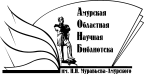 Государственное бюджетное учреждение культуры«Амурская областная научная библиотека имени Н.Н. Муравьева-Амурского